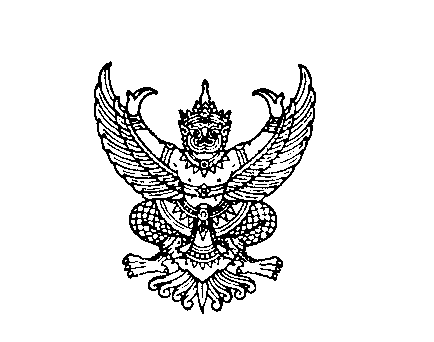 ที่  มท ๐๘16.๔/ว	กรมส่งเสริมการปกครองท้องถิ่น	ถนนนครราชสีมา เขตดุสิต กทม. ๑๐๓๐๐						        เมษายน  ๒๕6๒เรื่อง	กำหนดการลงพื้นที่ตรวจเยี่ยมศูนย์พัฒนาเด็กเล็กและรายชื่อคณะผู้ประเมินภายนอก ครั้งที่ ๓ - ๕ 
	ปีงบประมาณ พ.ศ. ๒๕๖๒เรียน	ผู้ว่าราชการจังหวัด อ้างถึง	หนังสือกรมส่งเสริมการปกครองท้องถิ่น ด่วนที่สุด ที่ มท ๐๘๑๖.๔/ว ๑๒๑๘ ลงวันที่ ๒๗ เมษายน ๒๕๖๑สิ่งที่ส่งมาด้วย	สำเนาหนังสือสำนักงานรับรองมาตรฐานและประเมินคุณภาพการศึกษา (องค์การมหาชน) 
		ที่ มศ 0001/1586  ลงวันที่ 22 มีนาคม 2562 				จำนวน 1 ชุด	ตามที่กรมส่งเสริมการปกครองท้องถิ่น แจ้งให้จังหวัดรายงานรายชื่อศูนย์พัฒนาเด็กเล็ก
ขององค์กรปกครองส่วนท้องถิ่นที่มีความพร้อมและมีความประสงค์เข้ารับการประเมินคุณภาพภายนอก
รอบสี่ (พ.ศ. ๒๕๕๙ - ๒๕๖๓) จากสำนักงานรับรองมาตรฐานและประเมินคุณภาพการศึกษา (องค์การมหาชน)(สมศ.) ซึ่งจังหวัดได้รายงานผลให้กรมส่งเสริมการปกครองท้องถิ่นทราบ และกรมส่งเสริมการปกครองท้องถิ่นได้ส่งรายชื่อศูนย์พัฒนาเด็กเล็กดังกล่าวให้สำนักงานรับรองมาตรฐานและประเมินคุณภาพการศึกษา 
(องค์การมหาชน) (สมศ.) แล้ว นั้น	กรมส่งเสริมการปกครองท้องถิ่น ได้รับแจ้งจากสำนักงานรับรองมาตรฐานและประเมินคุณภาพการศึกษา (องค์การมหาชน) (สมศ.) ว่าได้กำหนดการลงพื้นที่ตรวจเยี่ยมศูนย์พัฒนาเด็กเล็ก ครั้งที่ ๓ - ๕ ปีงบประมาณ พ.ศ. ๒๕๖๒ จำนวน ๔๙๓ แห่ง และเชิญผู้แทนหน่วยงานต้นสังกัดองค์กรปกครองส่วนท้องถิ่น
เข้าร่วมในการให้ข้อมูลศูนย์พัฒนาเด็กเล็ก จำนวน ๒ ท่าน เพื่อใช้เป็นข้อมูลและแนวทางในการประเมินคุณภาพภายนอก กรมส่งเสริมการปกครองท้องถิ่น จึงขอให้จังหวัดแจ้งองค์กรปกครองส่วนท้องถิ่น
ที่มีศูนย์พัฒนาเด็กเล็กที่สำนักงานรับรองมาตรฐานและประเมินคุณภาพการศึกษา (องค์การมหาชน) 
จะลงพื้นที่ตรวจเยี่ยมทราบ และให้องค์กรปกครองส่วนท้องถิ่นมอบหมายผู้แทนหน่วยงาน จำนวน ๒ ท่าน 
เข้าร่วมในการให้ข้อมูลศูนย์พัฒนาเด็กเล็กด้วย จึงเรียนมาเพื่อโปรดพิจารณาดำเนินการต่อไป  ขอแสดงความนับถือ อธิบดีกรมส่งเสริมการปกครองท้องถิ่นกองส่งเสริมและพัฒนาการจัดการศึกษาท้องถิ่นกลุ่มงานส่งเสริมการจัดการศึกษาปฐมวัยและศูนย์พัฒนาเด็กเล็ก  โทร. ๐ - ๒๒๔๑ – ๙๐21-3  ต่อ 415โทรสาร ๐ - ๒๒๔๑ – ๙๐21-3  ต่อ 418ผู้ประสานงาน : นายศุภชัย หมีนสัน 086-5317791